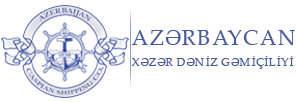 “AZƏRBAYCAN XƏZƏR DƏNİZ GƏMİÇİLİYİ” QAPALI SƏHMDAR CƏMİYYƏTİNİN№AM-035/2018 NÖMRƏLİ 10.12.2018-Cİ il TARİXİNDƏ ÜMUMİ TƏYİNATLI MALLARIN SATINALINMASI SATINALINMASI MƏQSƏDİ İLƏ KEÇİRDİYİAÇIQ MÜSABİQƏNİN QALİBİ HAQQINDA BİLDİRİŞ“AXDG” QSC-nin Satınalmalar KomitəsiSatınalma müqaviləsinin predmetiÜMUMİ TƏYİNATLI MALLARIN SATINALINMASIQalib gəlmiş şirkətin (və ya fiziki şəxsin) adı “A.S.P” MMCMüqavilənin qiyməti10 591.90 AZNMalların tədarük şərtləri (İncotresm-2010) və müddətiDDPİş və ya xidmətlərin yerinə yetirilməsi müddəti25 iş günü